课程编号：××××××《××××××》实验课程教学质量标准（仅独立设置实验课程适用）×××学时     ××学分××××××实验课程是……（说明课程性质、课程特色（参考原则意见附3））；其先修课程是……（没有要求可不要此句）；适用……专业本科生。该课程主要内容是…………；通过该课程的学习，使学生…………。（要求300-500字，概括性地进行描述）一、课程目标教学总目标：（具体描述通过本课程教学应达到的目标，包括知识、能力、素质等方面。要求200字以上，要详细，不能过粗，注意课程目标应支撑培养方案中“对毕业生的基本要求”，并应与“毕业要求与课程体系矩阵图”保持一致，并体现课程思政的教学目标。）××××××教学分目标：（具体而言能够达到以下几点教学目标）教学目标1：××××××（支撑本专业毕业要求××）（毕业要求对照矩阵表填写序号，如2.1）教学目标2： ××××××（支撑本专业毕业要求××）教学目标3： ××××××（支撑本专业毕业要求××）教学目标4：××××××（支撑本专业毕业要求××）教学目标5：××××××（支撑本专业毕业要求××）教学目标6：××××××（课程思政教学目标）二、课程内容、要求及学时分配课程教学内容描述（如果需要的话）。1. 实验教学内容（注意实验教学内容的更新，如果只有此部分内容，请删除前面的标号“1”）（课程思政教学设计如在第三部分单独撰写，本表中“课程思政教学点”可删除）(实验属性在演示、验证、综合、设计、创新五种属性中选择，开出要求分为必做和选作两种）2．其他教学内容（备注中列出的，没有可不要）三、课程思政设计（所有课程都必须有，也可以融在第二部分的“课程思政教学点”中（如融在第二部分，则本部分可删除），同一个专业的撰写模式应统一）四、师资队伍（课程负责人、实验教师、实验技术人员等配置要求，如：学历、职称、背景等，不写具体人员名字，课程负责人、实验教师和实验技术人员分两段说明）五、教材、虚拟仿真资源及教学参考1.实验教材××××（书名），××（作者），××（版次），××（出版社），××（出版时间）2.虚拟仿真资源（没有可以不填）××××（资源名），××（负责人或单位），××××（平台名）3.教学参考（包括但不限于参考教材、参考文献、参考线上资源等）六、教学组织（课程的教学构思、教学策略、教学设计及教学过程中采用的教学方法及手段，同时还须说明该课程给学生提供的教学服务、课程辅导、答疑、实验报告要求及批阅反馈等）七、课程考核（包括考核方式、考核方法、成绩的构成及其比例分配。）（如考虑多种方案，可分别列出，以“方案一、方案二、方案三…”的形式列出。具体采用哪种方案，应在学期初明确告知学生。）八、说明(包括本课程标准的适用范围，课程标准变更的审批，课程标准的执行意见等。其他专业运用此标准的意见等)建议如下这句话作为最后一点/最后一段予以保留。课程教学质量标准的变更应由课程负责人提出申请，经专业负责人审定、学院教学院长审批后，报教务部备案。本课程教学质量标准由承担此课程的主讲教师负责执行。制定者：×××审定者：×××批准者：×××格式要求：1.本课程教学质量标准模板为建议模板，各专业可根据实际情况调整具体形式，但所涵盖内容不能缺漏，但同一专业应保持一致。2.排版：页面上下左右均2.8cm页边距；一级标题小四号字、黑体，段前、段后各0.25行间距，1.15倍行距；正文五号字、宋体，1.15倍行距；表格内小5号字、宋体，1倍行距。3.本模板中红色和蓝色字体的内容是填写说明，课程教学质量标准完稿时请将红色和蓝色字体内容删除，非常感谢！特别推荐：建议在课程教学质量标准中，能够充分体现“三融合、四贯通”（通识教育和专业教育融合、专业交叉融合、科教融合、将思想政治教育、创新创业教育、实践教育、国际化教育贯通人才培养全过程）的理念；在课程目标或者内容要求内，鼓励尝试使用“高阶认知过程”（分析、评价、创造）替代“低阶认知过程”（记忆、掌握、应用）的词汇，进行教学方法改革，以促进从“知识课堂”向“能力课堂”的转变：如：能够运用***科学概念来分析***工程问题；辨别*****、重构*****等（分析）能够运用***科学概念来评价***工程问题；批判****现象；鉴赏****等（评价）能够运用***科学概念来解决***工程问题；设计****装置；制定****方案等（创造）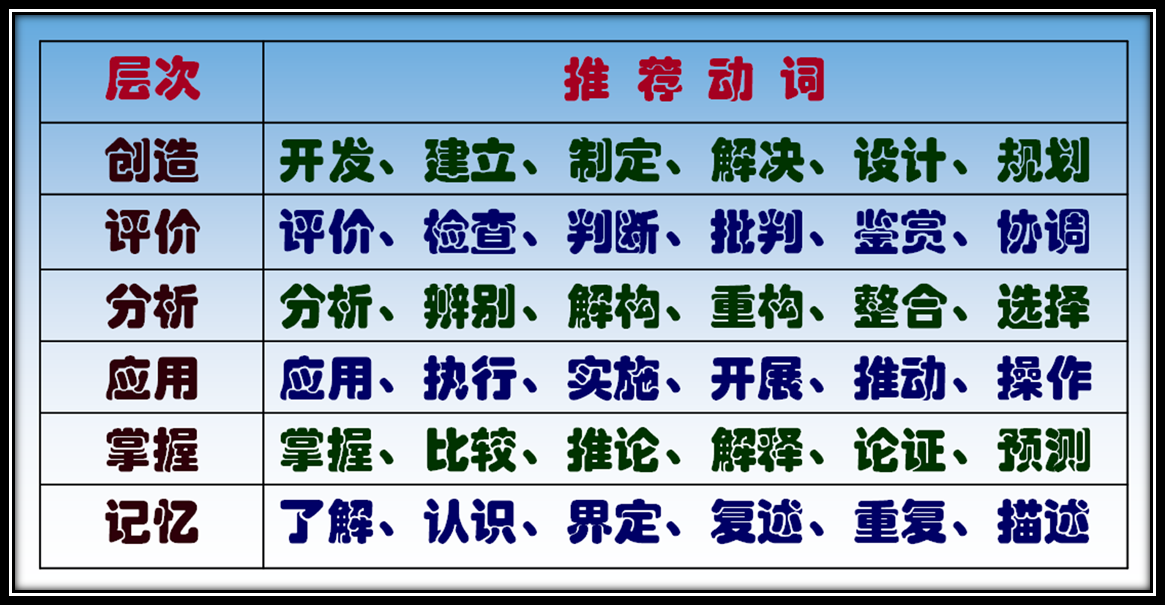 工程教育毕业要求的12条通用标准工程知识：能够将数学、自然科学、工程基础和专业知识用于解决复杂工程问题。问题分析：能够应用数学、自然科学和工程科学的基本原理，识别、表达、并通过文献研究分析复杂工程问题，以获得有效结论。设计/开发解决方案：能够设计针对复杂工程问题的解决方案，设计满足特定需求的系统、单元（部件）或工艺流程，并能够在设计环节中体现创新意识，考虑社会、健康、安全、法律、文化以及环境等因素。研究：能够基于科学原理并采用科学方法对复杂工程问题进行研究，包括设计实验、分析与解释数据、并通过信息综合得到合理有效的结论。使用现代工具：能够针对复杂工程问题，开发、选择与使用恰当的技术、资源、现代工程工具和信息技术工具，包括对复杂工程问题的预测与模拟，并能够理解其局限性。工程与社会：能够基于工程相关背景知识进行合理分析，评价专业工程实践和复杂工程问题解决方案对社会、健康、安全、法律以及文化的影响，并理解应承担的责任。环境和可持续发展：能够理解和评价针对复杂工程问题的工程实践对环境、社会可持续发展的影响。职业规范：具有人文社会科学素养、社会责任感，能够在工程实践中理解并遵守工程职业道德和规范，履行责任。个人和团队：能够在多学科背景下的团队中承担个体、团队成员以及负责人的角色。沟通：能够就复杂工程问题与业界同行及社会公众进行有效沟通和交流，包括撰写报告和设计文稿、陈述发言、清晰表达或回应指令。并具备一定的国际视野，能够在跨文化背景下进行沟通和交流。项目管理：理解并掌握工程管理原理与经济决策方法，并能在多学科环境中应用。终身学习：具有自主学习和终身学习的意识，有不断学习和适应发展的能力。序号实验项目名称内容及要求实验属性开出要求课内学时课程思政教学点备注1合  计合  计序号内容名称内容及要求课内学时备注1合  计合  计